Особенности подготовки учащихся 9 класса к сдаче экзамена по математике в формате ГИА«Экзамен»  - лат. испытанье; предложенье вопросов, для определения степени чьих-либо сведений.  Письменный экзамен по математике за курс основной школы является обязательным для выпускников 9-х классов. С 2005 года в России появилась новая форма организации и проведения этого экзамена.СРАВНИТЕЛЬНЫЙ АНАЛИЗ ТРАДИЦИОННОГО ЭКЗАМЕНА И ЭКЗАМЕНОВ В ФОРМЕ ГИА-9  Подготовка  к  государственной итоговой  аттестации является одной из основных проблем выпускников 9 классов. По своей сути   ГИА является своеобразной проверкой не только  знаний, но и социальной и психологической готовности школьников к постоянно меняющимся условиям современной реальности.Почему  ученики волнуются при сдаче ГИА?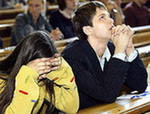 В этой связи, психологическая устойчивость старшеклассников является одной из основных характеристик, способствующих успешной аттестации в форме  ГИА.Подготовка  к  ГИА по математике, как правило, идет на протяжении последних лет обучения.  На уроках учащимся даются    задания в форме тестов,   проводятся пробные диагностические работы  СтатГрад, дополнительные занятия. Дополнительные занятия дают возможность  индивидуальной  работы с отдельными учащимися, группами детей, имеющими проблемы в обучении или претендующими на медаль. Кроме того,  ученики 9 классов посещали  кружок «Решение задач повышенной сложности», который  позволил осуществить дифференцированный подход к выпускникам при подготовке к ГИА с учетом уровня их обученности,  покупали  различные пособия для подготовки к  ГИА. В кабинете математики имеется  дифференцированный материал по подготовке к ГИА, который используется на уроках и дополнительных занятия.   Все это направлено на достижение поставленной цели – это  сохранение психо-эмоцианального состояния детей при сдаче  ГИА.   Ведь степень тревожности, напряжения у выпускников не будет снижена только тогда, когда задания будут отработаны в решении до автоматизма.  Одним из существенных аспектов психолого-педагогического сопровождения выпускника, на мой взгляд, является ознакомление родителей со способами правильного общения с ним, оказания ему психологической поддержки, создания в семье благоприятного психологического климата.Работа с родителями нацелена на повышение осведомленности родителей и формирование реалистичной картины, экзамена, снижение родительской тревоги.На родительских собраниях   довались рекомендации по   поддержке и помощи детям в  подготовке к экзамену в форме ГИА, а так же при сдаче. Результатом проведенной работы был средний балл по гимназии   в 9 классах   20,78, а по городу 19,839, что составляет выше среднегородского на 0,941В 2012-13 учебном году необходимо обратить внимание учащихся на знакомство с нормативно-правовыми материалами  управления образования  Белгородской области о проведение ГИА.  Так как в 2011-12 учебном году учащиеся столкнулись с тем, что задания по геометрии были включены в ГИА, а при выставлении оценки не учитывались. На  дополнительных занятиях обращать большее внимание не только на умение выполнять задания, но и правильно их оформлять, так как ужесточаются требования в критерии оценивания задания.Отличительные особенности	 Традиционныйэкзамен	ГИА-9Что оценивается?	Важны не просто фактические знания, а умение их преподнести. Уровень развития устной речи может позволить скрыть пробелы в знаниях	  Оцениваютсяфактические знания и умение рассуждать, решатьЧто влияетна оценку?Большое влияние оказывают субъективные факторы: контакт с экзаменатором, общее впечатление и т.д.Оценка максимально объективнаВозможность исправить собственную ошибкуНа  письменном экзамене можно исправить ошибку  при проверке собственной работыПрактически отсутствуетКто оценивает?Знакомые ученику людиНезнакомые эксперты, компьютерКогда можно узнать результаты экзамена?На письменном экзамене   в течение нескольких днейЧерез сравнительноболее длительное времяСодержание экзаменаУченик должен продемонстрировать владение определенным фрагментом учебного материала (определенной темой, вопросом и т.д.)Экзамен охватывает практически весь объем учебного материалаКак происходит фиксация результатов?На письменном экзамене — на том же листе, на котором выполняются задания.Результаты выполнения задания необходимоперенести на специальный бланк регистрации ответов